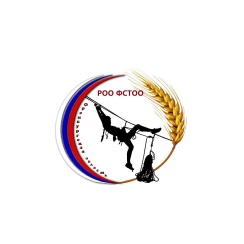 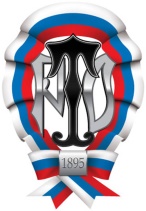 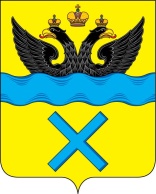 Чемпионат России по спортивному туризму дистанции – на средствах передвижения вид программы: авто-мото14-18 апреля 2022 г. 							п. Соловьевска, Оренбургская обл.Таблица штрафов на коротких дистанциях№п/пНаименование штрафаШтрафные минуты1Не пристёгнутый ремень безопасности на старте и финише дистанции12Старт без команды судьи на дистанции (фальстарт)23Касание ленты или стоек24Снос стоек или обрыв ленты55Техническая ошибка при прохождении ЛП (автомобиль соскользнуть с моста, не проехать по сэнд-траку и пр.)56Пропуск ЛП на дистанции307Переезд ТС створа финишных ворот 38Невыполнение условий дистанцииснятие9Невыполнение требований судьиснятие10Неспортивное поведение, пререкание с судьямиснятие